东湖区2022年体育教师招聘专业技能测试评分标准东湖区2022年体育教师招聘专业技能测试评分标准参考《江西省2021年普通高校招生体育类专业统一考试项目、考试方法与评分标准》，采用人工计时成绩。   一、考试项目（共3项）（一）100米跑；（二）立定跳远；（三）专项技术考试项目（2选1）1.篮球；2.足球。二、各考试项目分值和计分办法考生技能测试总分为40分，其中各项成绩满分为：1.100米跑满分15分；2.立定跳远满分15分；3.专项技术考试满分10分［篮球、足球二选一，参照评分标准，专项技术考试项目得分乘以权重分0.133为最后得分，例如：某考生往返运球投篮得分65分，该项目得分为65*0.133=8.65分（四舍五入，保留两位小数）］；三、考试方法和评分标准  （一）100米跑（15分）1.考试方法按国家田径竞赛规则全能部分100米跑规定进行考试，采用人工计时成绩，每组2-3人，起跑姿势自选。每组前两次起跑犯规的考生给予警告，之后同一组的一名或多名考生每次起跑犯规，均将被取消该单项的考试资格，判单项成绩为0分，且不予补考。2.评分标准（二）立定跳远（15分）  1.考试方法：在规定区域内，人工测试立定跳远。  动作规格：双脚站在起跳线后起跳，身体任何部位不得触线，原地双脚起跳，动作完成后向前走出测验场地。测验时应穿常规运动鞋进行测试。  测验方法：考生徒手测试三次，以三次测试中最佳成绩为最终成绩。2.评分标准：  （三）专项技术考试［满分10分，篮球、足球二选一，参照评分标准，专项技术考试项目得分乘以权重分0.133为最后得分，例如：某考生往返运球投篮得分65分，该项目得分为65*0.133=8.65分（四舍五入，保留两位小数）］；1.篮球（采用人工计时成绩）（1）场地设置在半场区域内（如图三所示），以球场中线与一侧边线交点为圆心、0.5米半径画一圆弧，形成扇形出发区。在球场内相应位置放置高度为1.3米-1.8米的标志杆（2、3号标志杆位于罚球线延长线与3分线的交点内侧）。定点投篮的区域为半径0.6米的圆，圆心距球场边线4.0米、距端线3.0米。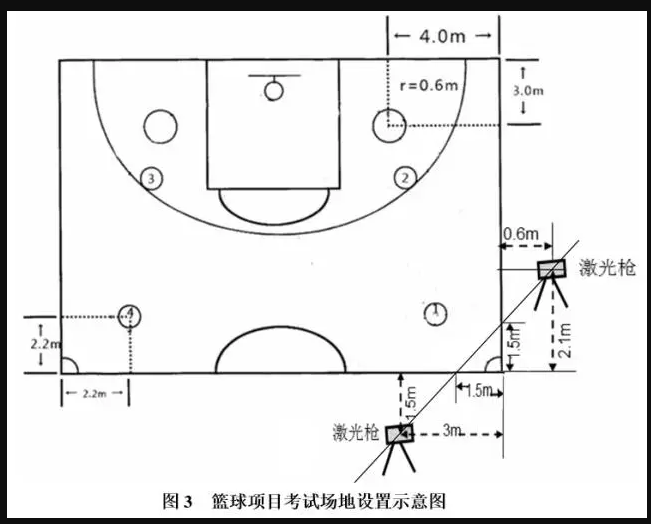 （2）测试方法考生必须在出发区内持球（双脚均不得越线或踩线），准备就绪后自行出发，球或人触及激光枪感应线时，计时器开始自动计时，按照图4要求运球推进先后绕过1、2号标志杆后，在规定的投篮区域内（如图4所示）急停单手肩上投篮，命中后运球沿3、4号标志杆的外侧推进，依次绕过4、3号标志杆后，在规定的投篮区域内（如图4所示）急停单手肩上投篮，命中后继续运球沿2、1号标志杆外侧推进（如图4所示），依次绕过1、2号标志杆后运球行进间投篮（如图5所示），投中后再继续运球沿3、4号标志杆外侧推进，依次绕过4、3号标志杆后运球行进间投篮（如图5所示），投中后徒手快速返回出发点（不用运球也不用拿球）。全程共投篮4次，每次投篮的运球路线都相同，前2次要求急停后单手肩上投篮，后2次要求行进间投篮。考生须严格按照规定线路运球推进，投篮不中必须补中，补篮的地点及投篮方式不限，运球及投篮手不限。每人测试2次，取单趟最好成绩为最终成绩。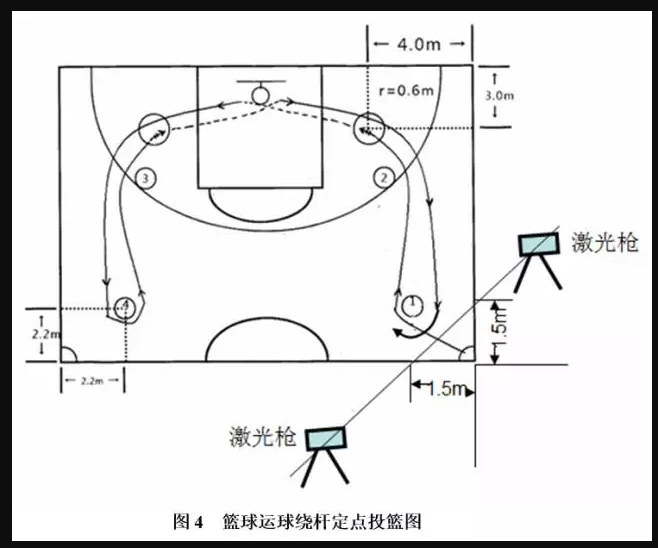 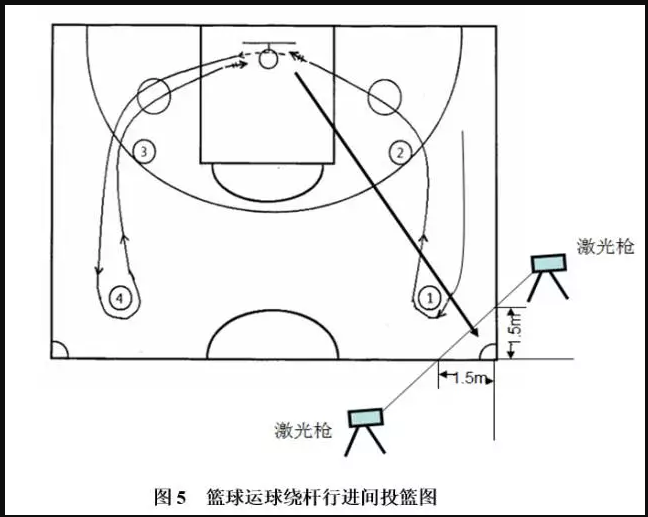 （3）其它要求急停定点投篮时，男生必须采用单手肩上投篮，不得采用低手投篮。急停时任何一脚均不得触及投篮区域规定界线的前沿；若跳起投篮，则起跳任何一脚均不得触及投篮区域规定界线的前沿，落地不限。投篮时，投出的球未进且未触碰到篮板及篮筐，须返回投篮点重新投篮。任何违反考试规定（如不按规定要求的投篮、错杆、漏杆、投篮未中、急停定点投篮时脚触及或越过投篮区规定的前沿等）及违犯篮球规则（如带球走、两次运球、携带球）者，均不计成绩。测试用球男女统一标准为7号篮球。（4）评分标准：男子篮球运球绕杆定点投篮评分标准女子篮球运球绕杆定点投篮评分标准2.足球（采用人工计时成绩）（1）场地设置（如图2所示）①在距罚球区线中点21.5米处，划一条与罚球区线平行、长8米的线段为起点线。起点线两端各放置一台激光枪。考试时，考生通过起点线时，激光枪感应，计时器自动开启。在起点线前方1.5米处划一条平行线段为运球起始线，起点线与运球起始线之间为颠球区。在起点线后1.2米处划一条平行线为候考线，候考线与起点线之间区域为缓冲区，候考线后面区域为候考区。②在球门立柱两侧各设置一台激光枪。球通过球门线时激光枪感应，计时器自动停止计时。③从罚球区线中点到运球起始线中点之间，插置标杆9支。第1支标杆距离运球起始线4米，第1支标杆至第5支标杆之间距离6米，各标杆间距1.5米；第5支标杆至第9支标杆之间距离8米，各标杆间距2米；第9支标杆距离罚球区线中点2米。④标杆固定垂直插入地面，地面之上标杆高至少1.5米。⑤在考试区域铺设4米×46米人造草皮。（2）测试方法与要求①考生在候考区内等待（不能在缓冲区等待），听到考官指令后，持球通过缓冲区经过起点线进入颠球区，考生通过起点线时激光枪感应，计时器开始自动计时。②在颠球区内，考生统一采用手抛球方式开始颠球，先用脚背正面颠球累计20个，紧接着运球逐个绕过标杆后射门。球越过球门线时激光枪感应，计时器自动停止计时。③考生须采用双脚交替颠球方式进行颠球，若单脚连续重复颠球则不计入颠球次数。颠球过程中,球越过运球起始线且未落地不违规。完成第20个颠球后，球必须在运球起始线后方的颠球区内着地后才可进行运球绕杆射门，否则不计成绩。颠球数量以考官的报数为准。④考生射门时，射出的球击中门框后反弹回考试场地内，继续补射成绩有效。⑤考生在计时器开启后再次用手触球、运球漏杆或未射进球门，均不计成绩。⑥考生每人测试两次，取最好成绩为最终成绩。⑦考生须穿足球鞋参加测试。⑧测试用球男女统一标准为5号足球。（3）评分标准       男子足球运球绕杆射门考试评分标准  女子足球运球绕杆射门考试评分标准男子男子女子女子女子女子分值成绩(秒）分值成绩（秒）分值成绩（秒）男子男子男子男子女子女子女子女子分值成绩（米）分值成绩（米）分值成绩（米）分值成绩（米）分  值成  绩（秒）分  值成  绩（秒）分  值成  绩（秒）7529.55036.02543.57429.74936.32443.87329.94836.62344.17230.14736.92244.47130.34637.22144.77030.54537.52045.06930.74437.81945.36830.94338.11845.66731.14238.41745.96631.34138.71646.26531.54039.01546.56431.83939.31446.86332.13839.61347.16232.43739.91247.46132.73640.21147.76033.03540.51048.05933.33440.8948.35833.63341.1848.65733.93241.4748.95634.23141.7649.25534.53042.0549.55434.82942.3449.85335.12842.6350.15235.42742.9250.45135.72643.2150.7分  值成  绩（秒）分  值成  绩（秒）分  值成  绩（秒）7533.05039.52547.07433.24939.82447.37333.44840.12347.67233.64740.42247.97133.84640.72148.27034.04541.02048.56934.24441.31948.86834.44341.61849.16734.64241.91749.46634.84142.21649.76535.04042.51550.06435.33942.81450.36335.63843.11350.66235.93743.41250.96136.23643.71151.26036.53544.01051.55936.83444.3951.85837.13344.6852.15737.43244.9752.45637.73145.2652.75538.03045.5553.05438.32945.8453.35338.62846.1353.65238.92746.4253.95139.22646.7154.2分值成绩（秒）分值成绩（秒）分值成绩（秒）7515.05021.52525.07415.64921.62425.27316.04821.72325.47216.54721.82225.67117.04621.92125.87017.54522.02026.06917.84422.11926.26818.14322.21826.46718.54222.31726.66618.94122.41626.86519.24022.51527.06419.43922.61427.26319.63822.71327.46219.83722.81227.66120.03622.91127.86020.13523.01028.05920.33423.2928.25820.53323.4828.45720.73223.6728.65620.93123.8628.85521.03024.0529.05421.12924.2429.25321.22824.4329.45221.32724.6229.65121.42624.8129.8分值成绩（秒）分值成绩（秒）分值成绩（秒）7517.05022.02526.17417.44922.12426.37317.94822.22326.57218.34722.32226.77118.74622.42126.97019.14522.52027.16919.44422.61927.36819.74322.71827.56720.14222.81727.76620.34122.91627.96520.54023.11528.16420.63923.31428.36320.73823.51328.56220.83723.71228.76120.93623.91128.96021.03524.11029.15921.13424.3929.35821.23324.5829.55721.33224.7729.75621.43124.9629.95521.53025.1530.15421.62925.3430.35321.72825.5330.55221.82725.7230.75121.92625.9130.9